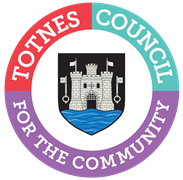 AGENDA FOR THE PLANNING COMMITTEETUESDAY 23RD MAY 2023 IN THE GUILDHALLThere are stairs to the Council Chamber but if any member of the public has mobility issues the Council can relocate to the lower Guildhall.You are hereby SUMMONED to attend the Planning Committee on Tuesday 23rd May 2023 at 6.30pm for a maximum of 90 minutes in the Guildhall for the purpose of transacting the following business:  Committee Members: Councillors G Allen, L Auletta, T Bennett, S Collinson, T Cooper, J Cummings, J Hodgson and L Smallridge.WELCOME AND APOLOGIES FOR ABSENCEThe Chair will read out the following statement:Welcome to everyone attending and observing the meeting.A reminder that open proceedings of this meeting will be video recorded. If members of the public make presentations, they will be deemed to have consented to being recorded. By entering the Council Chamber attendees are also consenting to being recorded. This meeting is limited to 90 minutes and therefore members are asked to raise their points succinctly and not repeat the same view expressed by colleagues if it does not add to the debate.To receive apologies and to confirm that any absence has the approval of the Council.The Committee will adjourn for the following items:PUBLIC QUESTION TIMEA period of 15 minutes will be allowed for members of the public to ask questions or make comment regarding the work of the Committee or other items that affect Totnes.The Committee will convene to consider the following items:ELECTION OF CHAIR AND DEPUTYToa.	Make a recommendation to Full Council for the Chair of Council Matters Committee for 2023/24; and b.	Elect a deputy chair for the Committee. No document.STEAMER QUAY CARE HOMETo update on the latest proposals for the care home site on Steamer Quay Road from the developers Carless. Verbal update [no more than 15 minutes].TELECOMMUNICATIONS INSTALLATIONTo update on the proposed telecommunications installation on Babbage Road from the applicants BeaconComms. Verbal update [no more than 15 minutes].BALTIC WHARF PHASE 2To update on the latest proposals for Phase 2 of the Baltic Wharf development from the developers Acorn. Verbal update [no more than 15 minutes].CONFIRMATION OF MINUTESTo approve the minutes of 24th April 2023 and update on any matters arising. Document attached.TREE WORKS APPLICATIONS To make recommendations on the following tree works applications:7a.  1440/23/TPO - T517: Quercus robur - Fell due to safety reasons, T326: Phillyrea - Fell due to safety reasons, T504, T508, T331, T527: Fraxinus excelsior- due to safety reasons, T516: Pinus nigra - due to safety reasons -L8& 529: Leylandii x9 - Fell due to safety reasons, M1: Monterey Cypress- Fell for management reasons & T357: Monterey pine - Fell due to safety reasons. Endsleigh, Jubilee Road, Totnes, TQ9 5BP. See https://apps.southhams.gov.uk/PlanningSearchMVC/Home/Details/231440 7b.  1540/23/TCA – T1: Fraxinus excelsior – fell. Applecroft, The Lamb, Totnes, TQ9 5SE. See https://apps.southhams.gov.uk/PlanningSearchMVC/Home/Details/231540 PLANNING APPLICATIONSTo make recommendations on the following planning applications:8a.  4021/21/VAR - READVERTISEMENT (new plans and documents) Application for variation of condition 2 (approved drawings) of planning consent 4165/17/FUL. Development site at SX 809597 Steamer Quay Road, Totnes. See http://apps.southhams.gov.uk/PlanningSearchMVC/Home/Details/214021 8b. 1234/23/HHO - Householder application for front dormer & 2 roof windows to existing rear dormer. 27 Lansdowne Park, Totnes, TQ9 5UW. See http://apps.southhams.gov.uk/PlanningSearchMVC/Home/Details/231234 8c.  1273/23/HHO - Householder application for proposed single storey extension (resubmission of 3539/22/HHO). 9 North Street, Totnes, TQ9 5NZ. See http://apps.southhams.gov.uk/PlanningSearchMVC/Home/Details/231273 8d.  0715/23/HHO - Householder application for loft conversion, front porch, external insulation and balcony steps. Coromandel, Kingsbridge Hill, Totnes, TQ9 5TA. See http://apps.southhams.gov.uk/PlanningSearchMVC/Home/Details/230715 8e.  4180/22/HHO - Householder application for proposed extension. 36 Follaton, Plymouth Road, Totnes, TQ9 5ND. See http://apps.southhams.gov.uk/PlanningSearchMVC/Home/Details/224180 8f.  1235/23/HHO - Householder application for conversion of internal garage into a room.  Internal alterations to create open plan kitchen/dining area. 8 Birchwood Close, Totnes, TQ9 5GB. See  http://apps.southhams.gov.uk/PlanningSearchMVC/Home/Details/231235 8g.  0804/23/LBC - Listed Building Consent for the replacement of rotten rafters to outbuilding roof, replace non-original battens, replace defective non-original roof tie & replace missing T&G board on end courtyard wall. 6 Plymouth Road, Totnes, TQ9 5PH. See  http://apps.southhams.gov.uk/PlanningSearchMVC/Home/Details/230804 8h.  1283/23/FUL - Application for proposed alterations to dwelling (Flat). Flat 74c High Street, Totnes, TQ9 5SN. See http://apps.southhams.gov.uk/PlanningSearchMVC/Home/Details/231283 8i.  1157/23/HHO - Householder application for timber build office & car parking space with charging point. 72 Higher Westonfields, Totnes, TQ9 5QZ. See  http://apps.southhams.gov.uk/PlanningSearchMVC/Home/Details/231157 8j.  0747/23/FUL - Installation of 4no. External Air Conditioning Units. Seymour Vets, Steamer Quay Road, Totnes, TQ9 5AL. See  http://apps.southhams.gov.uk/PlanningSearchMVC/Home/Details/230747 8k.  1392/23/ADV - Advertisement consent to replace existing double-sided internally illuminated 6-sheet bus shelter advertising displays with double-sided digital displays. Bus Stop, Station Road, Totnes. See http://apps.southhams.gov.uk/PlanningSearchMVC/Home/Details/231392 8l.  1338/23/COM - Notice of intention to install a telegraph pole at 10.5m high (9m above ground) for the provision of FTTP. Land at SX 798 060, Totnes, TQ9 5PS. See http://apps.southhams.gov.uk/PlanningSearchMVC/Home/Details/231338NEIGHBOURHOOD PLANTo consider the Examiner’s Report and modifications for the Totnes Neighbourhood Plan and make a recommendation to Full Council. Documents attached. TRAFFIC AND TRANSPORT FORUMTo consider any recommendations from the Traffic and Transport Forum held on 26th April 2023. Document attached.DATE OF NEXT MEETINGTo note the date of the next meeting of the Planning Committee – Monday 19th June 2023 at 6.30pm in the Guildhall.S HallidayGovernance and Project Manager 17th May 2023USE OF SOUND RECORDINGS AT COUNCIL & COMMITTEE MEETINGSThe open proceedings of this Meeting will be video recorded. If members of the public make a presentation, they will be deemed to have consented to being recorded. By entering the Council Chamber or Zoom meeting, attendees are also consenting to being recorded.Televised, vision and sound recordings or live broadcastings by members of the press or public at Councillor Committee debates are permitted and anyone wishing to do so is asked to inform the Chair of the respective Committee of their intention to record proceedings.